§6.  Salaries subject to adjustment by GovernorNotwithstanding any other provisions of law, the Governor is authorized to adjust the salaries of the following state officials within the salary ranges indicated in this section.  The adjustment may be at the time of appointment of the official and subsequently as provided by law.  The salary ranges shall be as provided by law; except that, for the purposes of this section, each salary range shall be increased by 2 steps in addition to and in the same manner of increase as the steps in the range otherwise provided by law.  No other state salary shall be paid to these officials.  [PL 1981, c. 705, Pt. L, §§1-3 (RPR).]1.  Range 91.  The salaries of the following state officials and employees are within salary range 91:Commissioner of Transportation;Commissioner of Agriculture, Conservation and Forestry;Commissioner of Administrative and Financial Services;Commissioner of Education;Commissioner of Environmental Protection;Executive Director of Dirigo Health;Commissioner of Public Safety;Commissioner of Professional and Financial Regulation;Commissioner of Labor;Commissioner of Inland Fisheries and Wildlife;Commissioner of Marine Resources;Commissioner of Corrections;Commissioner of Economic and Community Development;Commissioner of Defense, Veterans and Emergency Management; andExecutive Director, Workers' Compensation Board.[PL 2011, c. 657, Pt. Y, §1 (AMD).]1-A.  Range 58.  The salaries of the following state officials and employees are within salary range 58:Commissioner of Health and Human Services.[PL 2003, c. 689, Pt. C, §2 (NEW).]2.  Range 90.  The salaries of the following state officials and employees are within salary range 90:Superintendent of Financial Institutions;Superintendent of Consumer Credit Protection;State Tax Assessor;Associate Commissioner for Tax Policy, Department of Administrative and Financial Services;Superintendent of Insurance;Executive Director of the Maine Consumer Choice Health Plan;Two deputy commissioners, Department of Administrative and Financial Services;Deputy Commissioner, Department of Corrections;Public Advocate;Two deputy commissioners, Department of Health and Human Services;Chief Information Officer;Associate Commissioner, Department of Corrections;Chief of the State Police; Securities Administrator, Office of Securities; andDirector, Office of Professional and Occupational Regulation.[PL 2019, c. 343, Pt. XXX, §1 (AMD).]3.  Range 89.  The salaries of the following state officials and employees are within salary range 89:Director, Bureau of General Services;Director, Bureau of Alcoholic Beverages and Lottery Operations;State Budget Officer;State Controller;Director, Bureau of Forestry;Director, Office of Policy Innovation and the Future;Director, Energy Resources Office;State Human Resources Officer;Director, Bureau of Parks and Lands;Director of the Governor's Office of Communications;Director, Bureau of Agriculture, Food and Rural Resources;Director, Bureau of Resource Information and Land Use Planning; Director, Office of Cannabis Policy; andExecutive Director, Office of Affordable Health Care.[PL 2023, c. 412, Pt. D, §1 (AMD).]4.  Range 88.  The salaries of the following state officials and employees are within salary range 88:Director, Bureau of Air Quality;Director, Bureau of Water Quality;Director, Bureau of Land Resources;Director, Bureau of Remediation and Waste Management;Deputy Commissioner, Environmental Protection; andDeputy Chief of the State Police.[PL 2019, c. 343, Pt. XXX, §2 (AMD).]5.  Range 86.  The salaries of the following state officials and employees are within salary range 86:State Archivist;Director, Division of Land Use Planning, Permitting and Compliance;Chair, Maine Unemployment Insurance Commission;Child Welfare Services Ombudsman; andDirector of the Maine Drug Enforcement Agency.[PL 2019, c. 343, Pt. OOO, §1 (AMD).]6.  Range 85.  The salaries of the following state officials and employees are within salary range 85:Director of the Maine Emergency Management Agency;Members, Maine Unemployment Insurance Commission;Deputy Commissioner of the Department of Defense, Veterans and Emergency Management;Director of the Maine Bureau of Veterans' Services; andExecutive Analyst, Board of Environmental Protection.[PL 2005, c. 405, Pt. D, §4 (AMD); PL 2019, c. 377, §6 (REV).]7.  Range 83. [PL 2003, c. 510, Pt. A, §1 (RP).]8.  Range 81.  The salaries of the following state officials and employees shall be within salary range 81:Assistant Adjutant General.[PL 1981, c. 705, Pt. L, §§1-3 (RPR).]9.  [PL 1977, c. 697, §1 (RP).]10.  Range 80.  The salaries of the following state officials and employees are within salary range 80:[PL 2007, c. 1, Pt. F, §1 (AMD).]11.  Range 38.  The salary of one deputy commissioner of the Department of Health and Human Services is within salary range 38.A.    [PL 2007, c. 539, Pt. N, §2 (RP).]B.    [PL 2007, c. 539, Pt. N, §2 (RP).][PL 2015, c. 267, Pt. HHH, §2 (AMD).]12.  Range 52. [PL 2021, c. 398, Pt. GGG, §1 (RP).]13.  Range 37.  The salary of the executive director of the Maine Commission on Indigent Legal Services is within salary range 37.[PL 2021, c. 398, Pt. GGG, §2 (NEW).]SECTION HISTORYPL 1967, c. 542 (NEW). PL 1969, c. 45, §1 (AMD). PL 1969, c. 504, §1 (AMD). PL 1969, c. 552, §§1,2 (AMD). PL 1969, c. 576, §§1,2 (AMD). PL 1971, c. 328, §1 (AMD). PL 1971, c. 480, §3 (AMD). PL 1971, c. 531, §1 (AMD). PL 1971, c. 622, §§1-4 (AMD). P&SL 1973, c. 108, §8 (AMD). P&SL 1973, c. 148, §§D1,2 (AMD). PL 1973, c. 186, §1 (AMD). P&SL 1973, c. 207, §§5-10 (AMD). P&SL 1973, c. 209, §4 (AMD). P&SL 1973, c. 221, §§10,11 (AMD). PL 1973, c. 460, §§18,19 (AMD). PL 1973, c. 509, §2 (RPR). PL 1973, c. 513, §22 (AMD). PL 1973, c. 570, §2 (AMD). PL 1973, c. 585, §§11,12 (AMD). PL 1973, c. 590, §1 (AMD). PL 1973, c. 633, §1 (AMD). PL 1973, c. 770, §1 (AMD). PL 1973, c. 788, §2 (AMD). PL 1975, c. 59, §3 (AMD). P&SL 1975, c. 147, §§C1-C3 (AMD). PL 1975, c. 497, §3 (AMD). PL 1975, c. 623, §§1-B,2 (AMD). PL 1975, c. 766, §§1,2 (AMD). PL 1975, c. 770, §2 (AMD). PL 1975, c. 771, §7 (AMD). PL 1975, c. 776, §1 (AMD). PL 1977, c. 131 (AMD). PL 1977, c. 204, §§1,2 (AMD). PL 1977, c. 553, §1 (AMD). PL 1977, c. 697, §1 (RPR). PL 1979, c. 127, §§2,3 (AMD). PL 1979, c. 488, §§1,2 (AMD). PL 1979, c. 489, §§1-3 (AMD). PL 1979, c. 501, §1 (AMD). PL 1979, c. 579, §§1,2 (AMD). PL 1979, c. 651, §§1,2,47 (AMD). PL 1979, c. 663, §3 (AMD). PL 1979, c. 732, §§3,31 (AMD). PL 1981, c. 168, §1 (AMD). PL 1981, c. 359, §1 (AMD). PL 1981, c. 452, §§1,2 (AMD). PL 1981, c. 470, §A1 (AMD). PL 1981, c. 479, §1 (AMD). PL 1981, c. 501, §1 (AMD). PL 1981, c. 705, §§L1,3 (RPR). PL 1983, c. 349, §1 (AMD). PL 1983, c. 351, §§1,2,41 (AMD). PL 1983, c. 553, §46 (AMD). PL 1985, c. 372, §A1 (AMD). PL 1985, c. 506, §A1 (AMD). PL 1985, c. 746, §1 (AMD). PL 1985, c. 785, §A1 (AMD). PL 1985, c. 785, §§B1-3 (AMD). PL 1987, c. 402, §A3 (AMD). PL 1987, c. 511, §A1 (AMD). PL 1987, c. 534, §§A1,A19 (AMD). PL 1987, c. 634, §1 (AMD). PL 1987, c. 666, §1 (AMD). PL 1987, c. 715, §§1-3 (AMD). PL 1987, c. 787, §1 (AMD). PL 1987, c. 816, §DD1 (AMD). PL 1989, c. 483, §A1 (AMD). PL 1989, c. 501, §§BB1,BB2 (AMD). PL 1989, c. 502, §§A2,A3 (AMD). PL 1989, c. 585, §§A1,A2 (AMD). PL 1989, c. 612 (AMD). PL 1989, c. 700, §§A8-10 (AMD). PL 1989, c. 875, §§E1,2 (AMD). PL 1989, c. 878, §§A3,4 (AMD). PL 1989, c. 890, §§A1,40 (AMD). PL 1991, c. 528, §E1 (AMD). PL 1991, c. 528, §RRR (AFF). PL 1991, c. 579, §1 (AMD). PL 1991, c. 579, §19 (AFF). PL 1991, c. 591, §E1 (AMD). PL 1991, c. 626, §1 (AMD). PL 1991, c. 780, §§Y1-5,RR1 (AMD). PL 1991, c. 837, §B1 (AMD). PL 1991, c. 841, §1 (AMD). PL 1991, c. 885, §A1 (AMD). PL 1991, c. 885, §§A9-11 (AFF). PL 1993, c. 349, §§1,2 (AMD). PL 1993, c. 410, §§L1,CCC1 (AMD). PL 1995, c. 309, §§1,2 (AMD). PL 1995, c. 309, §29 (AFF). PL 1995, c. 368, §§GG1,UU1 (AMD). PL 1995, c. 395, §C1 (AMD). PL 1995, c. 462, §A1 (AMD). PL 1995, c. 465, §§A1,2 (AMD). PL 1995, c. 465, §C2 (AFF). PL 1995, c. 494, §1 (AMD). PL 1995, c. 502, §§E1,32,F1, H1 (AMD). PL 1995, c. 560, §§K1,2 (AMD). PL 1995, c. 560, §K83 (AFF). PL 1995, c. 665, §K1 (AMD). PL 1997, c. 455, §§1,32 (AMD). PL 1997, c. 459, §1 (AMD). PL 1997, c. 643, §§H1,2,Q1-3 (AMD). PL 1999, c. 259, §§1,2 (AMD). PL 1999, c. 556, §2 (AMD). PL 1999, c. 731, §F1 (AMD). PL 1999, c. 784, §1 (AMD). PL 2001, c. 44, §11 (AMD). PL 2001, c. 44, §14 (AFF). PL 2001, c. 182, §1 (AMD). PL 2001, c. 354, §3 (AMD). PL 2001, c. 708, §1 (AMD). PL 2003, c. 469, §A1 (AMD). PL 2003, c. 510, §A1 (AMD). PL 2003, c. 608, §1 (AMD). PL 2003, c. 689, §§C1-3 (AMD). PL 2005, c. 12, §SS2 (AMD). PL 2005, c. 397, §§A1,2 (AMD). PL 2005, c. 405, §§D1-4 (AMD). PL 2005, c. 412, §§1-3 (AMD). PL 2005, c. 683, §§A1,2 (AMD). PL 2007, c. 1, Pt. F, §1 (AMD). PL 2007, c. 240, Pt. HH, §1 (AMD). PL 2007, c. 273, Pt. B, §§1, 2 (AMD). PL 2007, c. 273, Pt. B, §7 (AFF). PL 2007, c. 539, Pt. N, §§1, 2 (AMD). PL 2007, c. 695, Pt. A, §5 (AMD). PL 2007, c. 695, Pt. A, §47 (AFF). PL 2009, c. 419, §1 (AMD). PL 2011, c. 286, Pt. B, §5 (REV). PL 2011, c. 380, Pt. WWW, §1 (AMD). PL 2011, c. 655, Pt. CC, §1 (AMD). PL 2011, c. 655, Pt. CC, §4 (AFF). PL 2011, c. 655, Pt. I, §§1, 2 (AMD). PL 2011, c. 655, Pt. I, §11 (AFF). PL 2011, c. 655, Pt. KK, §2 (AMD). PL 2011, c. 655, Pt. KK, §34 (AFF). PL 2011, c. 657, Pt. Y, §§1-3 (AMD). PL 2013, c. 405, Pt. A, §§1, 2 (AMD). PL 2013, c. 491, §1 (AMD). PL 2015, c. 267, Pt. HHH, §§1, 2 (AMD). PL 2015, c. 267, Pt. RRR, §§1, 2 (AMD). PL 2015, c. 267, Pt. IIII, §1 (AMD). PL 2017, c. 284, Pt. QQQQQ, §1 (AMD). PL 2019, c. 343, Pt. D, §1 (AMD). PL 2019, c. 343, Pt. D, §18 (REV). PL 2019, c. 343, Pt. OOO, §1 (AMD). PL 2019, c. 343, Pt. XXX, §§1, 2 (AMD). PL 2019, c. 377, §6 (REV). PL 2021, c. 293, Pt. A, §52 (REV). PL 2021, c. 398, Pt. U, §1 (AMD). PL 2021, c. 398, Pt. GGG, §§1, 2 (AMD). PL 2021, c. 635, Pt. Q, §1 (AMD). PL 2021, c. 669, §5 (REV). PL 2023, c. 412, Pt. D, §1 (AMD). The State of Maine claims a copyright in its codified statutes. If you intend to republish this material, we require that you include the following disclaimer in your publication:All copyrights and other rights to statutory text are reserved by the State of Maine. The text included in this publication reflects changes made through the First Regular and First Special Session of the 131st Maine Legislature and is current through November 1. 2023
                    . The text is subject to change without notice. It is a version that has not been officially certified by the Secretary of State. Refer to the Maine Revised Statutes Annotated and supplements for certified text.
                The Office of the Revisor of Statutes also requests that you send us one copy of any statutory publication you may produce. Our goal is not to restrict publishing activity, but to keep track of who is publishing what, to identify any needless duplication and to preserve the State's copyright rights.PLEASE NOTE: The Revisor's Office cannot perform research for or provide legal advice or interpretation of Maine law to the public. If you need legal assistance, please contact a qualified attorney.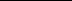 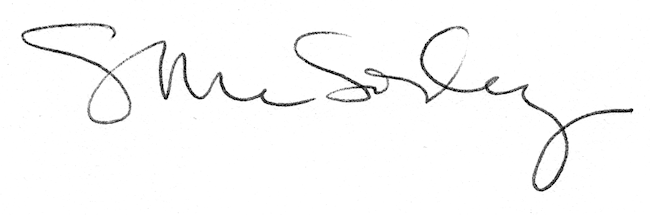 